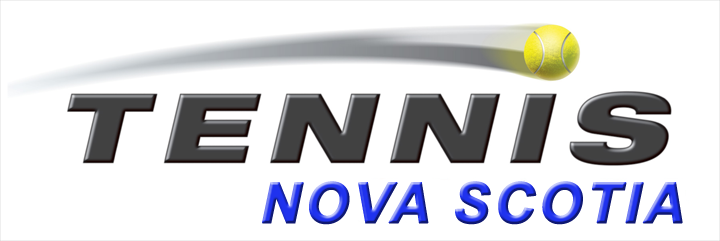 A Clubs Guide to Playing Tennis Safely during COVID-19It is essential that all tennis participants adhere to the guidelines put in place for safe tennis play during COVID-19. Please read through the guidelines set by Tennis Nova Scotia in an initial phase and agreed to by all member clubs to support a safe reopening for tennis in our Province.Prior to Play:Arrive at the courts no more than 5 minutes before playWhile Playing:SINGLES PLAY ONLY – until further noticeRemain at least 2 meters apart within social distancing guidelines. Do not make any physical contact with your opponent Each player (singles) must bring their own can of balls to be marked and not picked up by their opponent. Balls can be distinguished by number, color (bingo marker) or ball manufacturerWhen changing ends, move in a clockwise manner as to not pass by your opponentAfter Play:Leave the premises immediately after playClubhouses will not be accessible by membersNo social gatherings will take place before/following playAs a member of the tennis community please adhere to the above recommendations in making our sport safe during this initial phase of the reopen plan.Roger Keating, Executive DirectorTennis Nova Scotia